Copyright © 2008 Internet Governance Forum. All Rights Reserved. 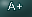 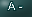 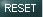 Thursday, May 14th 2009FormularbeginnKeyword: Formularende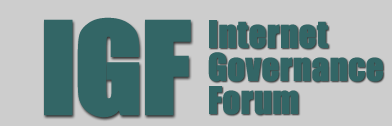 . 